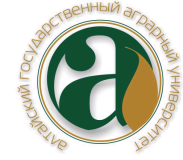 Ректору ФГБОУ ВО Алтайский ГАУКолпакову Н.А.ФамилияФамилияФамилияФамилияФамилияГражданствоГражданствоГражданствоГражданствоГражданствоГражданствоГражданствоГражданствоГражданствоИмяДокумент, удостоверяющий личностьДокумент, удостоверяющий личностьДокумент, удостоверяющий личностьДокумент, удостоверяющий личностьДокумент, удостоверяющий личностьДокумент, удостоверяющий личностьДокумент, удостоверяющий личностьДокумент, удостоверяющий личностьДокумент, удостоверяющий личностьДокумент, удостоверяющий личностьДокумент, удостоверяющий личностьДокумент, удостоверяющий личностьДокумент, удостоверяющий личностьДокумент, удостоверяющий личностьДокумент, удостоверяющий личностьДокумент, удостоверяющий личностьДокумент, удостоверяющий личностьДокумент, удостоверяющий личностьДокумент, удостоверяющий личностьДокумент, удостоверяющий личностьДокумент, удостоверяющий личностьДокумент, удостоверяющий личностьДокумент, удостоверяющий личностьОтчествоОтчествоОтчествоОтчествоОтчествоДата рожденияДата рожденияДата рожденияДата рожденияДата рожденияДата рожденияДата рождениясериясериясериясерия№№№№№Когда и кем выдан:Когда и кем выдан:Когда и кем выдан:Когда и кем выдан:Когда и кем выдан:Когда и кем выдан:Когда и кем выдан:Когда и кем выдан:Когда и кем выдан:Когда и кем выдан:Когда и кем выдан:Когда и кем выдан:Когда и кем выдан:Когда и кем выдан:Когда и кем выдан:Когда и кем выдан:Когда и кем выдан:Когда и кем выдан:Когда и кем выдан:Когда и кем выдан:Когда и кем выдан:Когда и кем выдан:Когда и кем выдан:Адрес по прописке:Адрес по прописке:Адрес по прописке:Адрес по прописке:Адрес по прописке:Адрес по прописке:Адрес по прописке:Адрес по прописке:Телефон: домашний Телефон: домашний Телефон: домашний Телефон: домашний Телефон: домашний Телефон: домашний Телефон: домашний Телефон: домашний сотовыйсотовыйсотовыйсотовыйсотовыйсотовыйe-mail:e-mail:e-mail:e-mail:e-mail:ИНН:ИНН:СНИЛС:СНИЛС:СНИЛС:СНИЛС:СНИЛС:З А Я В Л Е Н И Е - А Н К Е Т А  № __________З А Я В Л Е Н И Е - А Н К Е Т А  № __________З А Я В Л Е Н И Е - А Н К Е Т А  № __________З А Я В Л Е Н И Е - А Н К Е Т А  № __________З А Я В Л Е Н И Е - А Н К Е Т А  № __________З А Я В Л Е Н И Е - А Н К Е Т А  № __________З А Я В Л Е Н И Е - А Н К Е Т А  № __________З А Я В Л Е Н И Е - А Н К Е Т А  № __________З А Я В Л Е Н И Е - А Н К Е Т А  № __________З А Я В Л Е Н И Е - А Н К Е Т А  № __________З А Я В Л Е Н И Е - А Н К Е Т А  № __________З А Я В Л Е Н И Е - А Н К Е Т А  № __________З А Я В Л Е Н И Е - А Н К Е Т А  № __________З А Я В Л Е Н И Е - А Н К Е Т А  № __________З А Я В Л Е Н И Е - А Н К Е Т А  № __________З А Я В Л Е Н И Е - А Н К Е Т А  № __________З А Я В Л Е Н И Е - А Н К Е Т А  № __________З А Я В Л Е Н И Е - А Н К Е Т А  № __________З А Я В Л Е Н И Е - А Н К Е Т А  № __________З А Я В Л Е Н И Е - А Н К Е Т А  № __________З А Я В Л Е Н И Е - А Н К Е Т А  № __________З А Я В Л Е Н И Е - А Н К Е Т А  № __________З А Я В Л Е Н И Е - А Н К Е Т А  № __________З А Я В Л Е Н И Е - А Н К Е Т А  № __________З А Я В Л Е Н И Е - А Н К Е Т А  № __________З А Я В Л Е Н И Е - А Н К Е Т А  № __________З А Я В Л Е Н И Е - А Н К Е Т А  № __________З А Я В Л Е Н И Е - А Н К Е Т А  № __________З А Я В Л Е Н И Е - А Н К Е Т А  № __________З А Я В Л Е Н И Е - А Н К Е Т А  № __________З А Я В Л Е Н И Е - А Н К Е Т А  № __________З А Я В Л Е Н И Е - А Н К Е Т А  № __________З А Я В Л Е Н И Е - А Н К Е Т А  № __________З А Я В Л Е Н И Е - А Н К Е Т А  № __________З А Я В Л Е Н И Е - А Н К Е Т А  № __________З А Я В Л Е Н И Е - А Н К Е Т А  № __________З А Я В Л Е Н И Е - А Н К Е Т А  № __________З А Я В Л Е Н И Е - А Н К Е Т А  № __________З А Я В Л Е Н И Е - А Н К Е Т А  № __________З А Я В Л Е Н И Е - А Н К Е Т А  № __________З А Я В Л Е Н И Е - А Н К Е Т А  № __________З А Я В Л Е Н И Е - А Н К Е Т А  № __________З А Я В Л Е Н И Е - А Н К Е Т А  № __________З А Я В Л Е Н И Е - А Н К Е Т А  № __________З А Я В Л Е Н И Е - А Н К Е Т А  № __________З А Я В Л Е Н И Е - А Н К Е Т А  № __________З А Я В Л Е Н И Е - А Н К Е Т А  № __________З А Я В Л Е Н И Е - А Н К Е Т А  № __________Прошу допустить меня к участию в конкурсе на выбранные направления подготовки (специальности) ФГБОУ ВО Алтайский ГАУ:Прошу допустить меня к участию в конкурсе на выбранные направления подготовки (специальности) ФГБОУ ВО Алтайский ГАУ:Прошу допустить меня к участию в конкурсе на выбранные направления подготовки (специальности) ФГБОУ ВО Алтайский ГАУ:Прошу допустить меня к участию в конкурсе на выбранные направления подготовки (специальности) ФГБОУ ВО Алтайский ГАУ:Прошу допустить меня к участию в конкурсе на выбранные направления подготовки (специальности) ФГБОУ ВО Алтайский ГАУ:Прошу допустить меня к участию в конкурсе на выбранные направления подготовки (специальности) ФГБОУ ВО Алтайский ГАУ:Прошу допустить меня к участию в конкурсе на выбранные направления подготовки (специальности) ФГБОУ ВО Алтайский ГАУ:Прошу допустить меня к участию в конкурсе на выбранные направления подготовки (специальности) ФГБОУ ВО Алтайский ГАУ:Прошу допустить меня к участию в конкурсе на выбранные направления подготовки (специальности) ФГБОУ ВО Алтайский ГАУ:Прошу допустить меня к участию в конкурсе на выбранные направления подготовки (специальности) ФГБОУ ВО Алтайский ГАУ:Прошу допустить меня к участию в конкурсе на выбранные направления подготовки (специальности) ФГБОУ ВО Алтайский ГАУ:Прошу допустить меня к участию в конкурсе на выбранные направления подготовки (специальности) ФГБОУ ВО Алтайский ГАУ:Прошу допустить меня к участию в конкурсе на выбранные направления подготовки (специальности) ФГБОУ ВО Алтайский ГАУ:Прошу допустить меня к участию в конкурсе на выбранные направления подготовки (специальности) ФГБОУ ВО Алтайский ГАУ:Прошу допустить меня к участию в конкурсе на выбранные направления подготовки (специальности) ФГБОУ ВО Алтайский ГАУ:Прошу допустить меня к участию в конкурсе на выбранные направления подготовки (специальности) ФГБОУ ВО Алтайский ГАУ:Прошу допустить меня к участию в конкурсе на выбранные направления подготовки (специальности) ФГБОУ ВО Алтайский ГАУ:Прошу допустить меня к участию в конкурсе на выбранные направления подготовки (специальности) ФГБОУ ВО Алтайский ГАУ:Прошу допустить меня к участию в конкурсе на выбранные направления подготовки (специальности) ФГБОУ ВО Алтайский ГАУ:Прошу допустить меня к участию в конкурсе на выбранные направления подготовки (специальности) ФГБОУ ВО Алтайский ГАУ:Прошу допустить меня к участию в конкурсе на выбранные направления подготовки (специальности) ФГБОУ ВО Алтайский ГАУ:Прошу допустить меня к участию в конкурсе на выбранные направления подготовки (специальности) ФГБОУ ВО Алтайский ГАУ:Прошу допустить меня к участию в конкурсе на выбранные направления подготовки (специальности) ФГБОУ ВО Алтайский ГАУ:Прошу допустить меня к участию в конкурсе на выбранные направления подготовки (специальности) ФГБОУ ВО Алтайский ГАУ:Прошу допустить меня к участию в конкурсе на выбранные направления подготовки (специальности) ФГБОУ ВО Алтайский ГАУ:Прошу допустить меня к участию в конкурсе на выбранные направления подготовки (специальности) ФГБОУ ВО Алтайский ГАУ:Прошу допустить меня к участию в конкурсе на выбранные направления подготовки (специальности) ФГБОУ ВО Алтайский ГАУ:Прошу допустить меня к участию в конкурсе на выбранные направления подготовки (специальности) ФГБОУ ВО Алтайский ГАУ:Прошу допустить меня к участию в конкурсе на выбранные направления подготовки (специальности) ФГБОУ ВО Алтайский ГАУ:Прошу допустить меня к участию в конкурсе на выбранные направления подготовки (специальности) ФГБОУ ВО Алтайский ГАУ:Прошу допустить меня к участию в конкурсе на выбранные направления подготовки (специальности) ФГБОУ ВО Алтайский ГАУ:Прошу допустить меня к участию в конкурсе на выбранные направления подготовки (специальности) ФГБОУ ВО Алтайский ГАУ:Прошу допустить меня к участию в конкурсе на выбранные направления подготовки (специальности) ФГБОУ ВО Алтайский ГАУ:Прошу допустить меня к участию в конкурсе на выбранные направления подготовки (специальности) ФГБОУ ВО Алтайский ГАУ:Прошу допустить меня к участию в конкурсе на выбранные направления подготовки (специальности) ФГБОУ ВО Алтайский ГАУ:Прошу допустить меня к участию в конкурсе на выбранные направления подготовки (специальности) ФГБОУ ВО Алтайский ГАУ:Прошу допустить меня к участию в конкурсе на выбранные направления подготовки (специальности) ФГБОУ ВО Алтайский ГАУ:Прошу допустить меня к участию в конкурсе на выбранные направления подготовки (специальности) ФГБОУ ВО Алтайский ГАУ:Прошу допустить меня к участию в конкурсе на выбранные направления подготовки (специальности) ФГБОУ ВО Алтайский ГАУ:Прошу допустить меня к участию в конкурсе на выбранные направления подготовки (специальности) ФГБОУ ВО Алтайский ГАУ:Прошу допустить меня к участию в конкурсе на выбранные направления подготовки (специальности) ФГБОУ ВО Алтайский ГАУ:Прошу допустить меня к участию в конкурсе на выбранные направления подготовки (специальности) ФГБОУ ВО Алтайский ГАУ:Прошу допустить меня к участию в конкурсе на выбранные направления подготовки (специальности) ФГБОУ ВО Алтайский ГАУ:Прошу допустить меня к участию в конкурсе на выбранные направления подготовки (специальности) ФГБОУ ВО Алтайский ГАУ:Прошу допустить меня к участию в конкурсе на выбранные направления подготовки (специальности) ФГБОУ ВО Алтайский ГАУ:Прошу допустить меня к участию в конкурсе на выбранные направления подготовки (специальности) ФГБОУ ВО Алтайский ГАУ:Прошу допустить меня к участию в конкурсе на выбранные направления подготовки (специальности) ФГБОУ ВО Алтайский ГАУ:Прошу допустить меня к участию в конкурсе на выбранные направления подготовки (специальности) ФГБОУ ВО Алтайский ГАУ:№ п.п.Направление подготовки / профильНаправление подготовки / профильНаправление подготовки / профильНаправление подготовки / профильНаправление подготовки / профильНаправление подготовки / профильНаправление подготовки / профильНаправление подготовки / профильНаправление подготовки / профильНаправление подготовки / профильНаправление подготовки / профильНаправление подготовки / профильНаправление подготовки / профильНаправление подготовки / профильНаправление подготовки / профильНаправление подготовки / профильФорма обученияФорма обученияФорма обученияФорма обученияОснование поступления*Основание поступления*Основание поступления*Основание поступления*Основание поступления*Основание поступления*Основание поступления*Основание поступления*Основание поступления*Основание поступления*Основание поступления*Основание поступления*Категория приемаКатегория приемаКатегория приемаКатегория приемаКатегория приемаКатегория приемаКатегория приемаКатегория приемаКатегория приемаКатегория приемаВид образованияВид образованияВид образованияВид образованияВид образованияВид образования123* Основание поступления:* Основание поступления:* Основание поступления:* Основание поступления:* Основание поступления:* Основание поступления:* Основание поступления:Бюджетная основа(Б), Оказание платных образовательных услуг(ПО), Целевой прием(ЦП)Бюджетная основа(Б), Оказание платных образовательных услуг(ПО), Целевой прием(ЦП)Бюджетная основа(Б), Оказание платных образовательных услуг(ПО), Целевой прием(ЦП)Бюджетная основа(Б), Оказание платных образовательных услуг(ПО), Целевой прием(ЦП)Бюджетная основа(Б), Оказание платных образовательных услуг(ПО), Целевой прием(ЦП)Бюджетная основа(Б), Оказание платных образовательных услуг(ПО), Целевой прием(ЦП)Бюджетная основа(Б), Оказание платных образовательных услуг(ПО), Целевой прием(ЦП)Бюджетная основа(Б), Оказание платных образовательных услуг(ПО), Целевой прием(ЦП)Бюджетная основа(Б), Оказание платных образовательных услуг(ПО), Целевой прием(ЦП)Бюджетная основа(Б), Оказание платных образовательных услуг(ПО), Целевой прием(ЦП)Бюджетная основа(Б), Оказание платных образовательных услуг(ПО), Целевой прием(ЦП)Бюджетная основа(Б), Оказание платных образовательных услуг(ПО), Целевой прием(ЦП)Бюджетная основа(Б), Оказание платных образовательных услуг(ПО), Целевой прием(ЦП)Бюджетная основа(Б), Оказание платных образовательных услуг(ПО), Целевой прием(ЦП)Бюджетная основа(Б), Оказание платных образовательных услуг(ПО), Целевой прием(ЦП)Бюджетная основа(Б), Оказание платных образовательных услуг(ПО), Целевой прием(ЦП)Бюджетная основа(Б), Оказание платных образовательных услуг(ПО), Целевой прием(ЦП)Бюджетная основа(Б), Оказание платных образовательных услуг(ПО), Целевой прием(ЦП)Бюджетная основа(Б), Оказание платных образовательных услуг(ПО), Целевой прием(ЦП)Бюджетная основа(Б), Оказание платных образовательных услуг(ПО), Целевой прием(ЦП)Бюджетная основа(Б), Оказание платных образовательных услуг(ПО), Целевой прием(ЦП)Бюджетная основа(Б), Оказание платных образовательных услуг(ПО), Целевой прием(ЦП)Бюджетная основа(Б), Оказание платных образовательных услуг(ПО), Целевой прием(ЦП)Бюджетная основа(Б), Оказание платных образовательных услуг(ПО), Целевой прием(ЦП)Бюджетная основа(Б), Оказание платных образовательных услуг(ПО), Целевой прием(ЦП)Бюджетная основа(Б), Оказание платных образовательных услуг(ПО), Целевой прием(ЦП)Бюджетная основа(Б), Оказание платных образовательных услуг(ПО), Целевой прием(ЦП)Бюджетная основа(Б), Оказание платных образовательных услуг(ПО), Целевой прием(ЦП)Бюджетная основа(Б), Оказание платных образовательных услуг(ПО), Целевой прием(ЦП)Бюджетная основа(Б), Оказание платных образовательных услуг(ПО), Целевой прием(ЦП)Бюджетная основа(Б), Оказание платных образовательных услуг(ПО), Целевой прием(ЦП)Бюджетная основа(Б), Оказание платных образовательных услуг(ПО), Целевой прием(ЦП)Бюджетная основа(Б), Оказание платных образовательных услуг(ПО), Целевой прием(ЦП)Бюджетная основа(Б), Оказание платных образовательных услуг(ПО), Целевой прием(ЦП)Бюджетная основа(Б), Оказание платных образовательных услуг(ПО), Целевой прием(ЦП)Бюджетная основа(Б), Оказание платных образовательных услуг(ПО), Целевой прием(ЦП)Бюджетная основа(Б), Оказание платных образовательных услуг(ПО), Целевой прием(ЦП)Бюджетная основа(Б), Оказание платных образовательных услуг(ПО), Целевой прием(ЦП)Бюджетная основа(Б), Оказание платных образовательных услуг(ПО), Целевой прием(ЦП)Бюджетная основа(Б), Оказание платных образовательных услуг(ПО), Целевой прием(ЦП)Прошу засчитать в качестве результатов вступительных испытаний следующее:Прошу засчитать в качестве результатов вступительных испытаний следующее:Прошу засчитать в качестве результатов вступительных испытаний следующее:Прошу засчитать в качестве результатов вступительных испытаний следующее:Прошу засчитать в качестве результатов вступительных испытаний следующее:Прошу засчитать в качестве результатов вступительных испытаний следующее:Прошу засчитать в качестве результатов вступительных испытаний следующее:Прошу засчитать в качестве результатов вступительных испытаний следующее:Прошу засчитать в качестве результатов вступительных испытаний следующее:Прошу засчитать в качестве результатов вступительных испытаний следующее:Прошу засчитать в качестве результатов вступительных испытаний следующее:Прошу засчитать в качестве результатов вступительных испытаний следующее:Прошу засчитать в качестве результатов вступительных испытаний следующее:Прошу засчитать в качестве результатов вступительных испытаний следующее:Прошу засчитать в качестве результатов вступительных испытаний следующее:Прошу засчитать в качестве результатов вступительных испытаний следующее:Прошу засчитать в качестве результатов вступительных испытаний следующее:Прошу засчитать в качестве результатов вступительных испытаний следующее:Прошу засчитать в качестве результатов вступительных испытаний следующее:Прошу засчитать в качестве результатов вступительных испытаний следующее:Прошу засчитать в качестве результатов вступительных испытаний следующее:Прошу засчитать в качестве результатов вступительных испытаний следующее:Прошу засчитать в качестве результатов вступительных испытаний следующее:Прошу засчитать в качестве результатов вступительных испытаний следующее:Прошу засчитать в качестве результатов вступительных испытаний следующее:Прошу засчитать в качестве результатов вступительных испытаний следующее:Прошу засчитать в качестве результатов вступительных испытаний следующее:Прошу засчитать в качестве результатов вступительных испытаний следующее:Прошу засчитать в качестве результатов вступительных испытаний следующее:Прошу засчитать в качестве результатов вступительных испытаний следующее:Прошу засчитать в качестве результатов вступительных испытаний следующее:Прошу засчитать в качестве результатов вступительных испытаний следующее:Прошу засчитать в качестве результатов вступительных испытаний следующее:Прошу засчитать в качестве результатов вступительных испытаний следующее:Прошу засчитать в качестве результатов вступительных испытаний следующее:Прошу засчитать в качестве результатов вступительных испытаний следующее:Прошу засчитать в качестве результатов вступительных испытаний следующее:Прошу засчитать в качестве результатов вступительных испытаний следующее:Прошу засчитать в качестве результатов вступительных испытаний следующее:Прошу засчитать в качестве результатов вступительных испытаний следующее:Прошу засчитать в качестве результатов вступительных испытаний следующее:Прошу засчитать в качестве результатов вступительных испытаний следующее:Прошу засчитать в качестве результатов вступительных испытаний следующее:Прошу засчитать в качестве результатов вступительных испытаний следующее:Прошу засчитать в качестве результатов вступительных испытаний следующее:Прошу засчитать в качестве результатов вступительных испытаний следующее:Прошу засчитать в качестве результатов вступительных испытаний следующее:Прошу засчитать в качестве результатов вступительных испытаний следующее:№ п.п.№ п.п.Наименование предметаНаименование предметаНаименование предметаНаименование предметаНаименование предметаНаименование предметаНаименование предметаНаименование предметаНаименование предметаНаименование предметаНаименование предметаНаименование предметаЕГЭ (баллы)ЕГЭ (баллы)ЕГЭ (баллы)ЕГЭ (баллы)ЕГЭ (баллы)ЕГЭ (баллы)Наименование и номер документаНаименование и номер документаНаименование и номер документаНаименование и номер документаНаименование и номер документаНаименование и номер документаНаименование и номер документаНаименование и номер документаНаименование и номер документаНаименование и номер документаНаименование и номер документаНаименование и номер документаНаименование и номер документаНаименование и номер документаНаименование и номер документаНаименование и номер документаНаименование и номер документаНаименование и номер документаНаименование и номер документаНаименование и номер документаНаименование и номер документаНаименование и номер документаНаименование и номер документаНаименование и номер документаНаименование и номер документаНаименование и номер документаНаименование и номер документаНаименование и номер документа1.1.2.2.3.3.4.4.5.5.Сведения о предыдущем образовании:Сведения о предыдущем образовании:Сведения о предыдущем образовании:Сведения о предыдущем образовании:Сведения о предыдущем образовании:Сведения о предыдущем образовании:Сведения о предыдущем образовании:Сведения о предыдущем образовании:Сведения о предыдущем образовании:Сведения о предыдущем образовании:Сведения о предыдущем образовании:Сведения о предыдущем образовании:Сведения о предыдущем образовании:Сведения о предыдущем образовании:Сведения о предыдущем образовании:Сведения о предыдущем образовании:Сведения о предыдущем образовании:Сведения о предыдущем образовании:Сведения о предыдущем образовании:Сведения о предыдущем образовании:Сведения о предыдущем образовании:Сведения о предыдущем образовании:Сведения о предыдущем образовании:Сведения о предыдущем образовании:Сведения о предыдущем образовании:Сведения о предыдущем образовании:Сведения о предыдущем образовании:Сведения о предыдущем образовании:Сведения о предыдущем образовании:Сведения о предыдущем образовании:Сведения о предыдущем образовании:Сведения о предыдущем образовании:Сведения о предыдущем образовании:Сведения о предыдущем образовании:Сведения о предыдущем образовании:Сведения о предыдущем образовании:Сведения о предыдущем образовании:Сведения о предыдущем образовании:Сведения о предыдущем образовании:Сведения о предыдущем образовании:Сведения о предыдущем образовании:Сведения о предыдущем образовании:Сведения о предыдущем образовании:Сведения о предыдущем образовании:Сведения о предыдущем образовании:Сведения о предыдущем образовании:Сведения о предыдущем образовании:Сведения о предыдущем образовании:образовательное учреждение полное наименованиеАттестат/Дипломобразовательное учреждение полное наименованиеАттестат/Дипломобразовательное учреждение полное наименованиеАттестат/Дипломобразовательное учреждение полное наименованиеАттестат/Дипломобразовательное учреждение полное наименованиеАттестат/Дипломобразовательное учреждение полное наименованиеАттестат/Дипломобразовательное учреждение полное наименованиеАттестат/Дипломобразовательное учреждение полное наименованиеАттестат/Дипломобразовательное учреждение полное наименованиеАттестат/Дипломобразовательное учреждение полное наименованиеАттестат/Дипломобразовательное учреждение полное наименованиеАттестат/Дипломобразовательное учреждение полное наименованиеАттестат/Дипломобразовательное учреждение полное наименованиеАттестат/Дипломобразовательное учреждение полное наименованиеАттестат/Дипломобразовательное учреждение полное наименованиеАттестат/Дипломобразовательное учреждение полное наименованиеАттестат/Дипломобразовательное учреждение полное наименованиеАттестат/Дипломобразовательное учреждение полное наименованиеАттестат/Дипломобразовательное учреждение полное наименованиеАттестат/Дипломобразовательное учреждение полное наименованиеАттестат/Дипломобразовательное учреждение полное наименованиеАттестат/Дипломобразовательное учреждение полное наименованиеАттестат/Дипломобразовательное учреждение полное наименованиеАттестат/Дипломобразовательное учреждение полное наименованиеАттестат/Дипломобразовательное учреждение полное наименованиеАттестат/Дипломобразовательное учреждение полное наименованиеАттестат/Дипломобразовательное учреждение полное наименованиеАттестат/Дипломобразовательное учреждение полное наименованиеАттестат/Дипломобразовательное учреждение полное наименованиеАттестат/Дипломобразовательное учреждение полное наименованиеАттестат/Дипломобразовательное учреждение полное наименованиеАттестат/Дипломобразовательное учреждение полное наименованиеАттестат/Дипломобразовательное учреждение полное наименованиеАттестат/Дипломобразовательное учреждение полное наименованиеАттестат/Дипломобразовательное учреждение полное наименованиеАттестат/Дипломобразовательное учреждение полное наименованиеАттестат/Дипломобразовательное учреждение полное наименованиеАттестат/Дипломобразовательное учреждение полное наименованиеАттестат/Дипломобразовательное учреждение полное наименованиеАттестат/Дипломобразовательное учреждение полное наименованиеАттестат/Дипломобразовательное учреждение полное наименованиеАттестат/Дипломобразовательное учреждение полное наименованиеАттестат/Дипломобразовательное учреждение полное наименованиеАттестат/Дипломобразовательное учреждение полное наименованиеАттестат/Дипломобразовательное учреждение полное наименованиеАттестат/Дипломобразовательное учреждение полное наименованиеАттестат/Дипломобразовательное учреждение полное наименованиеАттестат/Дипломобразовательное учреждение полное наименованиеАттестат/Дипломсериясерия№№дата выдачидата выдачидата выдачидата выдачидата выдачидата выдачидата выдачидата выдачидата выдачидата выдачигод окончаниягод окончаниягод окончаниягод окончаниягод окончаниягод окончаниягод окончаниягод окончанияСпециальность по диплому:Специальность по диплому:Специальность по диплому:Специальность по диплому:Специальность по диплому:Специальность по диплому:Специальность по диплому:Специальность по диплому:Специальность по диплому:Специальность по диплому:Специальность по диплому:Иностранный язык:Иностранный язык:Иностранный язык:Иностранный язык:Иностранный язык:Иностранный язык:Иностранный язык:Иностранный язык:При поступлении имею следующие льготы:При поступлении имею следующие льготы:При поступлении имею следующие льготы:При поступлении имею следующие льготы:При поступлении имею следующие льготы:При поступлении имею следующие льготы:При поступлении имею следующие льготы:При поступлении имею следующие льготы:При поступлении имею следующие льготы:При поступлении имею следующие льготы:При поступлении имею следующие льготы:При поступлении имею следующие льготы:При поступлении имею следующие льготы:При поступлении имею следующие льготы:При поступлении имею следующие льготы:При поступлении имею следующие льготы:При поступлении имею следующие льготы:При поступлении имею следующие льготы:Документ, предоставляющий право на льготы:Документ, предоставляющий право на льготы:Документ, предоставляющий право на льготы:Документ, предоставляющий право на льготы:Документ, предоставляющий право на льготы:Документ, предоставляющий право на льготы:Документ, предоставляющий право на льготы:Документ, предоставляющий право на льготы:Документ, предоставляющий право на льготы:Документ, предоставляющий право на льготы:Документ, предоставляющий право на льготы:Документ, предоставляющий право на льготы:Документ, предоставляющий право на льготы:Документ, предоставляющий право на льготы:Документ, предоставляющий право на льготы:Документ, предоставляющий право на льготы:Документ, предоставляющий право на льготы:Документ, предоставляющий право на льготы:Документ, предоставляющий право на льготы:Документ, предоставляющий право на льготы:Нуждаюсь в предоставлении общежития:Нуждаюсь в предоставлении общежития:Нуждаюсь в предоставлении общежития:Нуждаюсь в предоставлении общежития:Нуждаюсь в предоставлении общежития:Нуждаюсь в предоставлении общежития:Нуждаюсь в предоставлении общежития:Нуждаюсь в предоставлении общежития:Нуждаюсь в предоставлении общежития:Нуждаюсь в предоставлении общежития:Нуждаюсь в предоставлении общежития:Нуждаюсь в предоставлении общежития:Нуждаюсь в предоставлении общежития:Нуждаюсь в предоставлении общежития:Нуждаюсь в предоставлении общежития:Нуждаюсь в предоставлении общежития:Нуждаюсь в предоставлении общежития:Нуждаюсь в предоставлении общежития:Служил в армии Да/нетО себе дополнительно сообщаю:Служил в армии Да/нетО себе дополнительно сообщаю:Служил в армии Да/нетО себе дополнительно сообщаю:Служил в армии Да/нетО себе дополнительно сообщаю:Служил в армии Да/нетО себе дополнительно сообщаю:Служил в армии Да/нетО себе дополнительно сообщаю:Служил в армии Да/нетО себе дополнительно сообщаю:Служил в армии Да/нетО себе дополнительно сообщаю:Служил в армии Да/нетО себе дополнительно сообщаю:Служил в армии Да/нетО себе дополнительно сообщаю:Служил в армии Да/нетО себе дополнительно сообщаю:Служил в армии Да/нетО себе дополнительно сообщаю:Служил в армии Да/нетО себе дополнительно сообщаю:Служил в армии Да/нетО себе дополнительно сообщаю:Способ возврата поданных оригиналов документов в случае непоступления на обучение:Способ возврата поданных оригиналов документов в случае непоступления на обучение:Способ возврата поданных оригиналов документов в случае непоступления на обучение:Способ возврата поданных оригиналов документов в случае непоступления на обучение:Способ возврата поданных оригиналов документов в случае непоступления на обучение:Способ возврата поданных оригиналов документов в случае непоступления на обучение:Способ возврата поданных оригиналов документов в случае непоступления на обучение:Способ возврата поданных оригиналов документов в случае непоступления на обучение:Способ возврата поданных оригиналов документов в случае непоступления на обучение:Способ возврата поданных оригиналов документов в случае непоступления на обучение:Способ возврата поданных оригиналов документов в случае непоступления на обучение:Способ возврата поданных оригиналов документов в случае непоступления на обучение:Способ возврата поданных оригиналов документов в случае непоступления на обучение:Способ возврата поданных оригиналов документов в случае непоступления на обучение:Способ возврата поданных оригиналов документов в случае непоступления на обучение:Способ возврата поданных оригиналов документов в случае непоступления на обучение:Способ возврата поданных оригиналов документов в случае непоступления на обучение:Способ возврата поданных оригиналов документов в случае непоступления на обучение:Способ возврата поданных оригиналов документов в случае непоступления на обучение:Способ возврата поданных оригиналов документов в случае непоступления на обучение:Способ возврата поданных оригиналов документов в случае непоступления на обучение:Способ возврата поданных оригиналов документов в случае непоступления на обучение:Способ возврата поданных оригиналов документов в случае непоступления на обучение:Способ возврата поданных оригиналов документов в случае непоступления на обучение:Способ возврата поданных оригиналов документов в случае непоступления на обучение:Способ возврата поданных оригиналов документов в случае непоступления на обучение:Способ возврата поданных оригиналов документов в случае непоступления на обучение:Способ возврата поданных оригиналов документов в случае непоступления на обучение:Способ возврата поданных оригиналов документов в случае непоступления на обучение:Способ возврата поданных оригиналов документов в случае непоступления на обучение:Способ возврата поданных оригиналов документов в случае непоступления на обучение:Способ возврата поданных оригиналов документов в случае непоступления на обучение:Способ возврата поданных оригиналов документов в случае непоступления на обучение:Способ возврата поданных оригиналов документов в случае непоступления на обучение:Способ возврата поданных оригиналов документов в случае непоступления на обучение:Способ возврата поданных оригиналов документов в случае непоступления на обучение:Способ возврата поданных оригиналов документов в случае непоступления на обучение:Способ возврата поданных оригиналов документов в случае непоступления на обучение:Способ возврата поданных оригиналов документов в случае непоступления на обучение:Способ возврата поданных оригиналов документов в случае непоступления на обучение:Способ возврата поданных оригиналов документов в случае непоступления на обучение:Способ возврата поданных оригиналов документов в случае непоступления на обучение:Способ возврата поданных оригиналов документов в случае непоступления на обучение:Способ возврата поданных оригиналов документов в случае непоступления на обучение:Способ возврата поданных оригиналов документов в случае непоступления на обучение:Способ возврата поданных оригиналов документов в случае непоступления на обучение:Сведения о наличии индивидуальных достижений:Сведения о наличии индивидуальных достижений:Сведения о наличии индивидуальных достижений:Сведения о наличии индивидуальных достижений:Сведения о наличии индивидуальных достижений:Сведения о наличии индивидуальных достижений:Сведения о наличии индивидуальных достижений:Сведения о наличии индивидуальных достижений:Сведения о наличии индивидуальных достижений:Сведения о наличии индивидуальных достижений:Сведения о наличии индивидуальных достижений:Сведения о наличии индивидуальных достижений:Сведения о наличии индивидуальных достижений:Сведения о наличии индивидуальных достижений:Сведения о наличии индивидуальных достижений:Сведения о наличии индивидуальных достижений:Сведения о наличии индивидуальных достижений:Сведения о наличии индивидуальных достижений:Сведения о наличии индивидуальных достижений:Сведения о наличии индивидуальных достижений:Сведения о наличии индивидуальных достижений:Сведения о наличии индивидуальных достижений:Сведения о наличии индивидуальных достижений:Сведения о наличии индивидуальных достижений:Сведения о наличии индивидуальных достижений:Сведения о наличии индивидуальных достижений:Сведения о наличии индивидуальных достижений:Сведения о наличии индивидуальных достижений:Сведения о наличии индивидуальных достижений:Сведения о наличии индивидуальных достижений:Сведения о наличии индивидуальных достижений:Сведения о наличии индивидуальных достижений:Сведения о наличии индивидуальных достижений:Сведения о наличии индивидуальных достижений:Сведения о наличии индивидуальных достижений:Сведения о наличии индивидуальных достижений:Сведения о наличии индивидуальных достижений:Сведения о наличии индивидуальных достижений:Сведения о наличии индивидуальных достижений:Сведения о наличии индивидуальных достижений:Сведения о наличии индивидуальных достижений:Сведения о наличии индивидуальных достижений:Сведения о наличии индивидуальных достижений:Сведения о наличии индивидуальных достижений:Сведения о наличии индивидуальных достижений:Сведения о наличии индивидуальных достижений:Сведения о наличии индивидуальных достижений:Сведения о наличии индивидуальных достижений:""20__ г.20__ г.20__ г.20__ г.20__ г.(Подпись поступающего)(Подпись поступающего)(Подпись поступающего)(Подпись поступающего)С лицензией на право проведения вузом образовательной деятельности, свидетельством о государственной аккредитации вуза по избранным направлениям подготовки (специальностям), Уставом вуза и правилами оказания платных услуг ознакомлен(а)С лицензией на право проведения вузом образовательной деятельности, свидетельством о государственной аккредитации вуза по избранным направлениям подготовки (специальностям), Уставом вуза и правилами оказания платных услуг ознакомлен(а)С лицензией на право проведения вузом образовательной деятельности, свидетельством о государственной аккредитации вуза по избранным направлениям подготовки (специальностям), Уставом вуза и правилами оказания платных услуг ознакомлен(а)С лицензией на право проведения вузом образовательной деятельности, свидетельством о государственной аккредитации вуза по избранным направлениям подготовки (специальностям), Уставом вуза и правилами оказания платных услуг ознакомлен(а)С лицензией на право проведения вузом образовательной деятельности, свидетельством о государственной аккредитации вуза по избранным направлениям подготовки (специальностям), Уставом вуза и правилами оказания платных услуг ознакомлен(а)С лицензией на право проведения вузом образовательной деятельности, свидетельством о государственной аккредитации вуза по избранным направлениям подготовки (специальностям), Уставом вуза и правилами оказания платных услуг ознакомлен(а)С лицензией на право проведения вузом образовательной деятельности, свидетельством о государственной аккредитации вуза по избранным направлениям подготовки (специальностям), Уставом вуза и правилами оказания платных услуг ознакомлен(а)С лицензией на право проведения вузом образовательной деятельности, свидетельством о государственной аккредитации вуза по избранным направлениям подготовки (специальностям), Уставом вуза и правилами оказания платных услуг ознакомлен(а)С лицензией на право проведения вузом образовательной деятельности, свидетельством о государственной аккредитации вуза по избранным направлениям подготовки (специальностям), Уставом вуза и правилами оказания платных услуг ознакомлен(а)С лицензией на право проведения вузом образовательной деятельности, свидетельством о государственной аккредитации вуза по избранным направлениям подготовки (специальностям), Уставом вуза и правилами оказания платных услуг ознакомлен(а)С лицензией на право проведения вузом образовательной деятельности, свидетельством о государственной аккредитации вуза по избранным направлениям подготовки (специальностям), Уставом вуза и правилами оказания платных услуг ознакомлен(а)С лицензией на право проведения вузом образовательной деятельности, свидетельством о государственной аккредитации вуза по избранным направлениям подготовки (специальностям), Уставом вуза и правилами оказания платных услуг ознакомлен(а)С лицензией на право проведения вузом образовательной деятельности, свидетельством о государственной аккредитации вуза по избранным направлениям подготовки (специальностям), Уставом вуза и правилами оказания платных услуг ознакомлен(а)С лицензией на право проведения вузом образовательной деятельности, свидетельством о государственной аккредитации вуза по избранным направлениям подготовки (специальностям), Уставом вуза и правилами оказания платных услуг ознакомлен(а)С лицензией на право проведения вузом образовательной деятельности, свидетельством о государственной аккредитации вуза по избранным направлениям подготовки (специальностям), Уставом вуза и правилами оказания платных услуг ознакомлен(а)С лицензией на право проведения вузом образовательной деятельности, свидетельством о государственной аккредитации вуза по избранным направлениям подготовки (специальностям), Уставом вуза и правилами оказания платных услуг ознакомлен(а)С лицензией на право проведения вузом образовательной деятельности, свидетельством о государственной аккредитации вуза по избранным направлениям подготовки (специальностям), Уставом вуза и правилами оказания платных услуг ознакомлен(а)С лицензией на право проведения вузом образовательной деятельности, свидетельством о государственной аккредитации вуза по избранным направлениям подготовки (специальностям), Уставом вуза и правилами оказания платных услуг ознакомлен(а)С лицензией на право проведения вузом образовательной деятельности, свидетельством о государственной аккредитации вуза по избранным направлениям подготовки (специальностям), Уставом вуза и правилами оказания платных услуг ознакомлен(а)С лицензией на право проведения вузом образовательной деятельности, свидетельством о государственной аккредитации вуза по избранным направлениям подготовки (специальностям), Уставом вуза и правилами оказания платных услуг ознакомлен(а)С лицензией на право проведения вузом образовательной деятельности, свидетельством о государственной аккредитации вуза по избранным направлениям подготовки (специальностям), Уставом вуза и правилами оказания платных услуг ознакомлен(а)С лицензией на право проведения вузом образовательной деятельности, свидетельством о государственной аккредитации вуза по избранным направлениям подготовки (специальностям), Уставом вуза и правилами оказания платных услуг ознакомлен(а)С лицензией на право проведения вузом образовательной деятельности, свидетельством о государственной аккредитации вуза по избранным направлениям подготовки (специальностям), Уставом вуза и правилами оказания платных услуг ознакомлен(а)С лицензией на право проведения вузом образовательной деятельности, свидетельством о государственной аккредитации вуза по избранным направлениям подготовки (специальностям), Уставом вуза и правилами оказания платных услуг ознакомлен(а)С лицензией на право проведения вузом образовательной деятельности, свидетельством о государственной аккредитации вуза по избранным направлениям подготовки (специальностям), Уставом вуза и правилами оказания платных услуг ознакомлен(а)С лицензией на право проведения вузом образовательной деятельности, свидетельством о государственной аккредитации вуза по избранным направлениям подготовки (специальностям), Уставом вуза и правилами оказания платных услуг ознакомлен(а)С лицензией на право проведения вузом образовательной деятельности, свидетельством о государственной аккредитации вуза по избранным направлениям подготовки (специальностям), Уставом вуза и правилами оказания платных услуг ознакомлен(а)С лицензией на право проведения вузом образовательной деятельности, свидетельством о государственной аккредитации вуза по избранным направлениям подготовки (специальностям), Уставом вуза и правилами оказания платных услуг ознакомлен(а)С лицензией на право проведения вузом образовательной деятельности, свидетельством о государственной аккредитации вуза по избранным направлениям подготовки (специальностям), Уставом вуза и правилами оказания платных услуг ознакомлен(а)С лицензией на право проведения вузом образовательной деятельности, свидетельством о государственной аккредитации вуза по избранным направлениям подготовки (специальностям), Уставом вуза и правилами оказания платных услуг ознакомлен(а)С лицензией на право проведения вузом образовательной деятельности, свидетельством о государственной аккредитации вуза по избранным направлениям подготовки (специальностям), Уставом вуза и правилами оказания платных услуг ознакомлен(а)С лицензией на право проведения вузом образовательной деятельности, свидетельством о государственной аккредитации вуза по избранным направлениям подготовки (специальностям), Уставом вуза и правилами оказания платных услуг ознакомлен(а)С лицензией на право проведения вузом образовательной деятельности, свидетельством о государственной аккредитации вуза по избранным направлениям подготовки (специальностям), Уставом вуза и правилами оказания платных услуг ознакомлен(а)С лицензией на право проведения вузом образовательной деятельности, свидетельством о государственной аккредитации вуза по избранным направлениям подготовки (специальностям), Уставом вуза и правилами оказания платных услуг ознакомлен(а)С лицензией на право проведения вузом образовательной деятельности, свидетельством о государственной аккредитации вуза по избранным направлениям подготовки (специальностям), Уставом вуза и правилами оказания платных услуг ознакомлен(а)С лицензией на право проведения вузом образовательной деятельности, свидетельством о государственной аккредитации вуза по избранным направлениям подготовки (специальностям), Уставом вуза и правилами оказания платных услуг ознакомлен(а)С лицензией на право проведения вузом образовательной деятельности, свидетельством о государственной аккредитации вуза по избранным направлениям подготовки (специальностям), Уставом вуза и правилами оказания платных услуг ознакомлен(а)С лицензией на право проведения вузом образовательной деятельности, свидетельством о государственной аккредитации вуза по избранным направлениям подготовки (специальностям), Уставом вуза и правилами оказания платных услуг ознакомлен(а)С лицензией на право проведения вузом образовательной деятельности, свидетельством о государственной аккредитации вуза по избранным направлениям подготовки (специальностям), Уставом вуза и правилами оказания платных услуг ознакомлен(а)С лицензией на право проведения вузом образовательной деятельности, свидетельством о государственной аккредитации вуза по избранным направлениям подготовки (специальностям), Уставом вуза и правилами оказания платных услуг ознакомлен(а)С лицензией на право проведения вузом образовательной деятельности, свидетельством о государственной аккредитации вуза по избранным направлениям подготовки (специальностям), Уставом вуза и правилами оказания платных услуг ознакомлен(а)С лицензией на право проведения вузом образовательной деятельности, свидетельством о государственной аккредитации вуза по избранным направлениям подготовки (специальностям), Уставом вуза и правилами оказания платных услуг ознакомлен(а)С лицензией на право проведения вузом образовательной деятельности, свидетельством о государственной аккредитации вуза по избранным направлениям подготовки (специальностям), Уставом вуза и правилами оказания платных услуг ознакомлен(а)С лицензией на право проведения вузом образовательной деятельности, свидетельством о государственной аккредитации вуза по избранным направлениям подготовки (специальностям), Уставом вуза и правилами оказания платных услуг ознакомлен(а)С информацией о предоставлении особых прав и преимуществ ознакомлен(а)С информацией о предоставлении особых прав и преимуществ ознакомлен(а)С информацией о предоставлении особых прав и преимуществ ознакомлен(а)С информацией о предоставлении особых прав и преимуществ ознакомлен(а)С информацией о предоставлении особых прав и преимуществ ознакомлен(а)С информацией о предоставлении особых прав и преимуществ ознакомлен(а)С информацией о предоставлении особых прав и преимуществ ознакомлен(а)С информацией о предоставлении особых прав и преимуществ ознакомлен(а)С информацией о предоставлении особых прав и преимуществ ознакомлен(а)С информацией о предоставлении особых прав и преимуществ ознакомлен(а)С информацией о предоставлении особых прав и преимуществ ознакомлен(а)С информацией о предоставлении особых прав и преимуществ ознакомлен(а)С информацией о предоставлении особых прав и преимуществ ознакомлен(а)С информацией о предоставлении особых прав и преимуществ ознакомлен(а)С информацией о предоставлении особых прав и преимуществ ознакомлен(а)С информацией о предоставлении особых прав и преимуществ ознакомлен(а)С информацией о предоставлении особых прав и преимуществ ознакомлен(а)С информацией о предоставлении особых прав и преимуществ ознакомлен(а)С информацией о предоставлении особых прав и преимуществ ознакомлен(а)С информацией о предоставлении особых прав и преимуществ ознакомлен(а)С информацией о предоставлении особых прав и преимуществ ознакомлен(а)С информацией о предоставлении особых прав и преимуществ ознакомлен(а)С информацией о предоставлении особых прав и преимуществ ознакомлен(а)С информацией о предоставлении особых прав и преимуществ ознакомлен(а)С информацией о предоставлении особых прав и преимуществ ознакомлен(а)С информацией о предоставлении особых прав и преимуществ ознакомлен(а)С информацией о предоставлении особых прав и преимуществ ознакомлен(а)С информацией о предоставлении особых прав и преимуществ ознакомлен(а)С информацией о предоставлении особых прав и преимуществ ознакомлен(а)С информацией о предоставлении особых прав и преимуществ ознакомлен(а)С информацией о предоставлении особых прав и преимуществ ознакомлен(а)С информацией о предоставлении особых прав и преимуществ ознакомлен(а)С информацией о предоставлении особых прав и преимуществ ознакомлен(а)С информацией о предоставлении особых прав и преимуществ ознакомлен(а)С информацией о предоставлении особых прав и преимуществ ознакомлен(а)С информацией о предоставлении особых прав и преимуществ ознакомлен(а)С информацией о предоставлении особых прав и преимуществ ознакомлен(а)С информацией о предоставлении особых прав и преимуществ ознакомлен(а)С информацией о предоставлении особых прав и преимуществ ознакомлен(а)С информацией о предоставлении особых прав и преимуществ ознакомлен(а)С информацией о предоставлении особых прав и преимуществ ознакомлен(а)С информацией о предоставлении особых прав и преимуществ ознакомлен(а)С информацией о предоставлении особых прав и преимуществ ознакомлен(а)С информацией о предоставлении особых прав и преимуществ ознакомлен(а)(Подпись поступающего)(Подпись поступающего)(Подпись поступающего)(Подпись поступающего)(Подпись поступающего)(Подпись поступающего)(Подпись поступающего)(Подпись поступающего)Высшее профессиональное образование получаю впервые не впервыеВысшее профессиональное образование получаю впервые не впервыеВысшее профессиональное образование получаю впервые не впервыеВысшее профессиональное образование получаю впервые не впервыеВысшее профессиональное образование получаю впервые не впервыеВысшее профессиональное образование получаю впервые не впервыеВысшее профессиональное образование получаю впервые не впервыеВысшее профессиональное образование получаю впервые не впервыеВысшее профессиональное образование получаю впервые не впервыеВысшее профессиональное образование получаю впервые не впервыеВысшее профессиональное образование получаю впервые не впервыеВысшее профессиональное образование получаю впервые не впервыеВысшее профессиональное образование получаю впервые не впервыеВысшее профессиональное образование получаю впервые не впервыеВысшее профессиональное образование получаю впервые не впервыеВысшее профессиональное образование получаю впервые не впервыеВысшее профессиональное образование получаю впервые не впервыеВысшее профессиональное образование получаю впервые не впервыеВысшее профессиональное образование получаю впервые не впервыеВысшее профессиональное образование получаю впервые не впервыеВысшее профессиональное образование получаю впервые не впервыеВысшее профессиональное образование получаю впервые не впервыеВысшее профессиональное образование получаю впервые не впервыеВысшее профессиональное образование получаю впервые не впервыеВысшее профессиональное образование получаю впервые не впервыеВысшее профессиональное образование получаю впервые не впервыеВысшее профессиональное образование получаю впервые не впервыеВысшее профессиональное образование получаю впервые не впервыеВысшее профессиональное образование получаю впервые не впервыеВысшее профессиональное образование получаю впервые не впервыеВысшее профессиональное образование получаю впервые не впервыеВысшее профессиональное образование получаю впервые не впервыеВысшее профессиональное образование получаю впервые не впервыеВысшее профессиональное образование получаю впервые не впервыеВысшее профессиональное образование получаю впервые не впервыеВысшее профессиональное образование получаю впервые не впервыеВысшее профессиональное образование получаю впервые не впервыеВысшее профессиональное образование получаю впервые не впервыеВысшее профессиональное образование получаю впервые не впервыеВысшее профессиональное образование получаю впервые не впервыеВысшее профессиональное образование получаю впервые не впервыеВысшее профессиональное образование получаю впервые не впервыеВысшее профессиональное образование получаю впервые не впервыеВысшее профессиональное образование получаю впервые не впервыеИмею диплом(ы)Имею диплом(ы)Имею диплом(ы)Имею диплом(ы)Имею диплом(ы)Имею диплом(ы)(Подпись поступающего)(Подпись поступающего)(Подпись поступающего)(Подпись поступающего)Подтверждаю, что подаю заявление в ____ вуз из пяти разрешенныхПодтверждаю, что подаю заявление в ____ вуз из пяти разрешенныхПодтверждаю, что подаю заявление в ____ вуз из пяти разрешенныхПодтверждаю, что подаю заявление в ____ вуз из пяти разрешенныхПодтверждаю, что подаю заявление в ____ вуз из пяти разрешенныхПодтверждаю, что подаю заявление в ____ вуз из пяти разрешенныхПодтверждаю, что подаю заявление в ____ вуз из пяти разрешенныхПодтверждаю, что подаю заявление в ____ вуз из пяти разрешенныхПодтверждаю, что подаю заявление в ____ вуз из пяти разрешенныхПодтверждаю, что подаю заявление в ____ вуз из пяти разрешенныхПодтверждаю, что подаю заявление в ____ вуз из пяти разрешенныхПодтверждаю, что подаю заявление в ____ вуз из пяти разрешенныхПодтверждаю, что подаю заявление в ____ вуз из пяти разрешенныхПодтверждаю, что подаю заявление в ____ вуз из пяти разрешенныхПодтверждаю, что подаю заявление в ____ вуз из пяти разрешенныхПодтверждаю, что подаю заявление в ____ вуз из пяти разрешенныхПодтверждаю, что подаю заявление в ____ вуз из пяти разрешенныхПодтверждаю, что подаю заявление в ____ вуз из пяти разрешенныхПодтверждаю, что подаю заявление в ____ вуз из пяти разрешенныхПодтверждаю, что подаю заявление в ____ вуз из пяти разрешенныхПодтверждаю, что подаю заявление в ____ вуз из пяти разрешенныхПодтверждаю, что подаю заявление в ____ вуз из пяти разрешенныхПодтверждаю, что подаю заявление в ____ вуз из пяти разрешенныхПодтверждаю, что подаю заявление в ____ вуз из пяти разрешенныхПодтверждаю, что подаю заявление в ____ вуз из пяти разрешенныхПодтверждаю, что подаю заявление в ____ вуз из пяти разрешенныхПодтверждаю, что подаю заявление в ____ вуз из пяти разрешенныхПодтверждаю, что подаю заявление в ____ вуз из пяти разрешенныхПодтверждаю, что подаю заявление в ____ вуз из пяти разрешенныхПодтверждаю, что подаю заявление в ____ вуз из пяти разрешенныхПодтверждаю, что подаю заявление в ____ вуз из пяти разрешенныхПодтверждаю, что подаю заявление в ____ вуз из пяти разрешенныхПодтверждаю, что подаю заявление в ____ вуз из пяти разрешенныхПодтверждаю, что подаю заявление в ____ вуз из пяти разрешенныхПодтверждаю, что подаю заявление в ____ вуз из пяти разрешенныхПодтверждаю, что подаю заявление в ____ вуз из пяти разрешенныхПодтверждаю, что подаю заявление в ____ вуз из пяти разрешенныхПодтверждаю, что подаю заявление в ____ вуз из пяти разрешенныхПодтверждаю, что подаю заявление в ____ вуз из пяти разрешенныхПодтверждаю, что подаю заявление в ____ вуз из пяти разрешенныхПодтверждаю, что подаю заявление в ____ вуз из пяти разрешенныхПодтверждаю, что подаю заявление в ____ вуз из пяти разрешенныхПодтверждаю, что подаю заявление в ____ вуз из пяти разрешенныхПодтверждаю, что подаю заявление в ____ вуз из пяти разрешенных(Подпись поступающего)(Подпись поступающего)(Подпись поступающего)(Подпись поступающего)С датой предоставления подлинника документа об образовании ознакомлен(а):С датой предоставления подлинника документа об образовании ознакомлен(а):С датой предоставления подлинника документа об образовании ознакомлен(а):С датой предоставления подлинника документа об образовании ознакомлен(а):С датой предоставления подлинника документа об образовании ознакомлен(а):С датой предоставления подлинника документа об образовании ознакомлен(а):С датой предоставления подлинника документа об образовании ознакомлен(а):С датой предоставления подлинника документа об образовании ознакомлен(а):С датой предоставления подлинника документа об образовании ознакомлен(а):С датой предоставления подлинника документа об образовании ознакомлен(а):С датой предоставления подлинника документа об образовании ознакомлен(а):С датой предоставления подлинника документа об образовании ознакомлен(а):С датой предоставления подлинника документа об образовании ознакомлен(а):С датой предоставления подлинника документа об образовании ознакомлен(а):С датой предоставления подлинника документа об образовании ознакомлен(а):С датой предоставления подлинника документа об образовании ознакомлен(а):С датой предоставления подлинника документа об образовании ознакомлен(а):С датой предоставления подлинника документа об образовании ознакомлен(а):С датой предоставления подлинника документа об образовании ознакомлен(а):С датой предоставления подлинника документа об образовании ознакомлен(а):С датой предоставления подлинника документа об образовании ознакомлен(а):С датой предоставления подлинника документа об образовании ознакомлен(а):С датой предоставления подлинника документа об образовании ознакомлен(а):С датой предоставления подлинника документа об образовании ознакомлен(а):С датой предоставления подлинника документа об образовании ознакомлен(а):С датой предоставления подлинника документа об образовании ознакомлен(а):С датой предоставления подлинника документа об образовании ознакомлен(а):С датой предоставления подлинника документа об образовании ознакомлен(а):С датой предоставления подлинника документа об образовании ознакомлен(а):С датой предоставления подлинника документа об образовании ознакомлен(а):С датой предоставления подлинника документа об образовании ознакомлен(а):С датой предоставления подлинника документа об образовании ознакомлен(а):С датой предоставления подлинника документа об образовании ознакомлен(а):С датой предоставления подлинника документа об образовании ознакомлен(а):С датой предоставления подлинника документа об образовании ознакомлен(а):С датой предоставления подлинника документа об образовании ознакомлен(а):С датой предоставления подлинника документа об образовании ознакомлен(а):С датой предоставления подлинника документа об образовании ознакомлен(а):С датой предоставления подлинника документа об образовании ознакомлен(а):С датой предоставления подлинника документа об образовании ознакомлен(а):С датой предоставления подлинника документа об образовании ознакомлен(а):С датой предоставления подлинника документа об образовании ознакомлен(а):С датой предоставления подлинника документа об образовании ознакомлен(а):С датой предоставления подлинника документа об образовании ознакомлен(а):(Подпись поступающего)(Подпись поступающего)(Подпись поступающего)(Подпись поступающего)С правилами подачи апелляций по результатам проведения вступительных испытаний, проводимых вузом ознакомлен(а):С правилами подачи апелляций по результатам проведения вступительных испытаний, проводимых вузом ознакомлен(а):С правилами подачи апелляций по результатам проведения вступительных испытаний, проводимых вузом ознакомлен(а):С правилами подачи апелляций по результатам проведения вступительных испытаний, проводимых вузом ознакомлен(а):С правилами подачи апелляций по результатам проведения вступительных испытаний, проводимых вузом ознакомлен(а):С правилами подачи апелляций по результатам проведения вступительных испытаний, проводимых вузом ознакомлен(а):С правилами подачи апелляций по результатам проведения вступительных испытаний, проводимых вузом ознакомлен(а):С правилами подачи апелляций по результатам проведения вступительных испытаний, проводимых вузом ознакомлен(а):С правилами подачи апелляций по результатам проведения вступительных испытаний, проводимых вузом ознакомлен(а):С правилами подачи апелляций по результатам проведения вступительных испытаний, проводимых вузом ознакомлен(а):С правилами подачи апелляций по результатам проведения вступительных испытаний, проводимых вузом ознакомлен(а):С правилами подачи апелляций по результатам проведения вступительных испытаний, проводимых вузом ознакомлен(а):С правилами подачи апелляций по результатам проведения вступительных испытаний, проводимых вузом ознакомлен(а):С правилами подачи апелляций по результатам проведения вступительных испытаний, проводимых вузом ознакомлен(а):С правилами подачи апелляций по результатам проведения вступительных испытаний, проводимых вузом ознакомлен(а):С правилами подачи апелляций по результатам проведения вступительных испытаний, проводимых вузом ознакомлен(а):С правилами подачи апелляций по результатам проведения вступительных испытаний, проводимых вузом ознакомлен(а):С правилами подачи апелляций по результатам проведения вступительных испытаний, проводимых вузом ознакомлен(а):С правилами подачи апелляций по результатам проведения вступительных испытаний, проводимых вузом ознакомлен(а):С правилами подачи апелляций по результатам проведения вступительных испытаний, проводимых вузом ознакомлен(а):С правилами подачи апелляций по результатам проведения вступительных испытаний, проводимых вузом ознакомлен(а):С правилами подачи апелляций по результатам проведения вступительных испытаний, проводимых вузом ознакомлен(а):С правилами подачи апелляций по результатам проведения вступительных испытаний, проводимых вузом ознакомлен(а):С правилами подачи апелляций по результатам проведения вступительных испытаний, проводимых вузом ознакомлен(а):С правилами подачи апелляций по результатам проведения вступительных испытаний, проводимых вузом ознакомлен(а):С правилами подачи апелляций по результатам проведения вступительных испытаний, проводимых вузом ознакомлен(а):С правилами подачи апелляций по результатам проведения вступительных испытаний, проводимых вузом ознакомлен(а):С правилами подачи апелляций по результатам проведения вступительных испытаний, проводимых вузом ознакомлен(а):С правилами подачи апелляций по результатам проведения вступительных испытаний, проводимых вузом ознакомлен(а):С правилами подачи апелляций по результатам проведения вступительных испытаний, проводимых вузом ознакомлен(а):С правилами подачи апелляций по результатам проведения вступительных испытаний, проводимых вузом ознакомлен(а):С правилами подачи апелляций по результатам проведения вступительных испытаний, проводимых вузом ознакомлен(а):С правилами подачи апелляций по результатам проведения вступительных испытаний, проводимых вузом ознакомлен(а):С правилами подачи апелляций по результатам проведения вступительных испытаний, проводимых вузом ознакомлен(а):С правилами подачи апелляций по результатам проведения вступительных испытаний, проводимых вузом ознакомлен(а):С правилами подачи апелляций по результатам проведения вступительных испытаний, проводимых вузом ознакомлен(а):С правилами подачи апелляций по результатам проведения вступительных испытаний, проводимых вузом ознакомлен(а):С правилами подачи апелляций по результатам проведения вступительных испытаний, проводимых вузом ознакомлен(а):С правилами подачи апелляций по результатам проведения вступительных испытаний, проводимых вузом ознакомлен(а):С правилами подачи апелляций по результатам проведения вступительных испытаний, проводимых вузом ознакомлен(а):С правилами подачи апелляций по результатам проведения вступительных испытаний, проводимых вузом ознакомлен(а):С правилами подачи апелляций по результатам проведения вступительных испытаний, проводимых вузом ознакомлен(а):С правилами подачи апелляций по результатам проведения вступительных испытаний, проводимых вузом ознакомлен(а):С правилами подачи апелляций по результатам проведения вступительных испытаний, проводимых вузом ознакомлен(а):(Подпись поступающего)(Подпись поступающего)(Подпись поступающего)(Подпись поступающего)Даю согласие на обработку своих персональных данных в порядке, установленном ФЗ от 27.07.2006 №152-ФЗ "О персональных данных"Даю согласие на обработку своих персональных данных в порядке, установленном ФЗ от 27.07.2006 №152-ФЗ "О персональных данных"Даю согласие на обработку своих персональных данных в порядке, установленном ФЗ от 27.07.2006 №152-ФЗ "О персональных данных"Даю согласие на обработку своих персональных данных в порядке, установленном ФЗ от 27.07.2006 №152-ФЗ "О персональных данных"Даю согласие на обработку своих персональных данных в порядке, установленном ФЗ от 27.07.2006 №152-ФЗ "О персональных данных"Даю согласие на обработку своих персональных данных в порядке, установленном ФЗ от 27.07.2006 №152-ФЗ "О персональных данных"Даю согласие на обработку своих персональных данных в порядке, установленном ФЗ от 27.07.2006 №152-ФЗ "О персональных данных"Даю согласие на обработку своих персональных данных в порядке, установленном ФЗ от 27.07.2006 №152-ФЗ "О персональных данных"Даю согласие на обработку своих персональных данных в порядке, установленном ФЗ от 27.07.2006 №152-ФЗ "О персональных данных"Даю согласие на обработку своих персональных данных в порядке, установленном ФЗ от 27.07.2006 №152-ФЗ "О персональных данных"Даю согласие на обработку своих персональных данных в порядке, установленном ФЗ от 27.07.2006 №152-ФЗ "О персональных данных"Даю согласие на обработку своих персональных данных в порядке, установленном ФЗ от 27.07.2006 №152-ФЗ "О персональных данных"Даю согласие на обработку своих персональных данных в порядке, установленном ФЗ от 27.07.2006 №152-ФЗ "О персональных данных"Даю согласие на обработку своих персональных данных в порядке, установленном ФЗ от 27.07.2006 №152-ФЗ "О персональных данных"Даю согласие на обработку своих персональных данных в порядке, установленном ФЗ от 27.07.2006 №152-ФЗ "О персональных данных"Даю согласие на обработку своих персональных данных в порядке, установленном ФЗ от 27.07.2006 №152-ФЗ "О персональных данных"Даю согласие на обработку своих персональных данных в порядке, установленном ФЗ от 27.07.2006 №152-ФЗ "О персональных данных"Даю согласие на обработку своих персональных данных в порядке, установленном ФЗ от 27.07.2006 №152-ФЗ "О персональных данных"Даю согласие на обработку своих персональных данных в порядке, установленном ФЗ от 27.07.2006 №152-ФЗ "О персональных данных"Даю согласие на обработку своих персональных данных в порядке, установленном ФЗ от 27.07.2006 №152-ФЗ "О персональных данных"Даю согласие на обработку своих персональных данных в порядке, установленном ФЗ от 27.07.2006 №152-ФЗ "О персональных данных"Даю согласие на обработку своих персональных данных в порядке, установленном ФЗ от 27.07.2006 №152-ФЗ "О персональных данных"Даю согласие на обработку своих персональных данных в порядке, установленном ФЗ от 27.07.2006 №152-ФЗ "О персональных данных"Даю согласие на обработку своих персональных данных в порядке, установленном ФЗ от 27.07.2006 №152-ФЗ "О персональных данных"Даю согласие на обработку своих персональных данных в порядке, установленном ФЗ от 27.07.2006 №152-ФЗ "О персональных данных"Даю согласие на обработку своих персональных данных в порядке, установленном ФЗ от 27.07.2006 №152-ФЗ "О персональных данных"Даю согласие на обработку своих персональных данных в порядке, установленном ФЗ от 27.07.2006 №152-ФЗ "О персональных данных"Даю согласие на обработку своих персональных данных в порядке, установленном ФЗ от 27.07.2006 №152-ФЗ "О персональных данных"Даю согласие на обработку своих персональных данных в порядке, установленном ФЗ от 27.07.2006 №152-ФЗ "О персональных данных"Даю согласие на обработку своих персональных данных в порядке, установленном ФЗ от 27.07.2006 №152-ФЗ "О персональных данных"Даю согласие на обработку своих персональных данных в порядке, установленном ФЗ от 27.07.2006 №152-ФЗ "О персональных данных"Даю согласие на обработку своих персональных данных в порядке, установленном ФЗ от 27.07.2006 №152-ФЗ "О персональных данных"Даю согласие на обработку своих персональных данных в порядке, установленном ФЗ от 27.07.2006 №152-ФЗ "О персональных данных"Даю согласие на обработку своих персональных данных в порядке, установленном ФЗ от 27.07.2006 №152-ФЗ "О персональных данных"Даю согласие на обработку своих персональных данных в порядке, установленном ФЗ от 27.07.2006 №152-ФЗ "О персональных данных"Даю согласие на обработку своих персональных данных в порядке, установленном ФЗ от 27.07.2006 №152-ФЗ "О персональных данных"Даю согласие на обработку своих персональных данных в порядке, установленном ФЗ от 27.07.2006 №152-ФЗ "О персональных данных"Даю согласие на обработку своих персональных данных в порядке, установленном ФЗ от 27.07.2006 №152-ФЗ "О персональных данных"Даю согласие на обработку своих персональных данных в порядке, установленном ФЗ от 27.07.2006 №152-ФЗ "О персональных данных"Даю согласие на обработку своих персональных данных в порядке, установленном ФЗ от 27.07.2006 №152-ФЗ "О персональных данных"Даю согласие на обработку своих персональных данных в порядке, установленном ФЗ от 27.07.2006 №152-ФЗ "О персональных данных"Даю согласие на обработку своих персональных данных в порядке, установленном ФЗ от 27.07.2006 №152-ФЗ "О персональных данных"Даю согласие на обработку своих персональных данных в порядке, установленном ФЗ от 27.07.2006 №152-ФЗ "О персональных данных"Даю согласие на обработку своих персональных данных в порядке, установленном ФЗ от 27.07.2006 №152-ФЗ "О персональных данных"(Подпись поступающего)(Подпись поступающего)(Подпись поступающего)(Подпись поступающего)С приказом "Об утверждении правил внутреннего распорядка для обучающихся" от 07.11.2011 г. 326-ОД ознакомлен(а)С приказом "Об утверждении правил внутреннего распорядка для обучающихся" от 07.11.2011 г. 326-ОД ознакомлен(а)С приказом "Об утверждении правил внутреннего распорядка для обучающихся" от 07.11.2011 г. 326-ОД ознакомлен(а)С приказом "Об утверждении правил внутреннего распорядка для обучающихся" от 07.11.2011 г. 326-ОД ознакомлен(а)С приказом "Об утверждении правил внутреннего распорядка для обучающихся" от 07.11.2011 г. 326-ОД ознакомлен(а)С приказом "Об утверждении правил внутреннего распорядка для обучающихся" от 07.11.2011 г. 326-ОД ознакомлен(а)С приказом "Об утверждении правил внутреннего распорядка для обучающихся" от 07.11.2011 г. 326-ОД ознакомлен(а)С приказом "Об утверждении правил внутреннего распорядка для обучающихся" от 07.11.2011 г. 326-ОД ознакомлен(а)С приказом "Об утверждении правил внутреннего распорядка для обучающихся" от 07.11.2011 г. 326-ОД ознакомлен(а)С приказом "Об утверждении правил внутреннего распорядка для обучающихся" от 07.11.2011 г. 326-ОД ознакомлен(а)С приказом "Об утверждении правил внутреннего распорядка для обучающихся" от 07.11.2011 г. 326-ОД ознакомлен(а)С приказом "Об утверждении правил внутреннего распорядка для обучающихся" от 07.11.2011 г. 326-ОД ознакомлен(а)С приказом "Об утверждении правил внутреннего распорядка для обучающихся" от 07.11.2011 г. 326-ОД ознакомлен(а)С приказом "Об утверждении правил внутреннего распорядка для обучающихся" от 07.11.2011 г. 326-ОД ознакомлен(а)С приказом "Об утверждении правил внутреннего распорядка для обучающихся" от 07.11.2011 г. 326-ОД ознакомлен(а)С приказом "Об утверждении правил внутреннего распорядка для обучающихся" от 07.11.2011 г. 326-ОД ознакомлен(а)С приказом "Об утверждении правил внутреннего распорядка для обучающихся" от 07.11.2011 г. 326-ОД ознакомлен(а)С приказом "Об утверждении правил внутреннего распорядка для обучающихся" от 07.11.2011 г. 326-ОД ознакомлен(а)С приказом "Об утверждении правил внутреннего распорядка для обучающихся" от 07.11.2011 г. 326-ОД ознакомлен(а)С приказом "Об утверждении правил внутреннего распорядка для обучающихся" от 07.11.2011 г. 326-ОД ознакомлен(а)С приказом "Об утверждении правил внутреннего распорядка для обучающихся" от 07.11.2011 г. 326-ОД ознакомлен(а)С приказом "Об утверждении правил внутреннего распорядка для обучающихся" от 07.11.2011 г. 326-ОД ознакомлен(а)С приказом "Об утверждении правил внутреннего распорядка для обучающихся" от 07.11.2011 г. 326-ОД ознакомлен(а)С приказом "Об утверждении правил внутреннего распорядка для обучающихся" от 07.11.2011 г. 326-ОД ознакомлен(а)С приказом "Об утверждении правил внутреннего распорядка для обучающихся" от 07.11.2011 г. 326-ОД ознакомлен(а)С приказом "Об утверждении правил внутреннего распорядка для обучающихся" от 07.11.2011 г. 326-ОД ознакомлен(а)С приказом "Об утверждении правил внутреннего распорядка для обучающихся" от 07.11.2011 г. 326-ОД ознакомлен(а)С приказом "Об утверждении правил внутреннего распорядка для обучающихся" от 07.11.2011 г. 326-ОД ознакомлен(а)С приказом "Об утверждении правил внутреннего распорядка для обучающихся" от 07.11.2011 г. 326-ОД ознакомлен(а)С приказом "Об утверждении правил внутреннего распорядка для обучающихся" от 07.11.2011 г. 326-ОД ознакомлен(а)С приказом "Об утверждении правил внутреннего распорядка для обучающихся" от 07.11.2011 г. 326-ОД ознакомлен(а)С приказом "Об утверждении правил внутреннего распорядка для обучающихся" от 07.11.2011 г. 326-ОД ознакомлен(а)С приказом "Об утверждении правил внутреннего распорядка для обучающихся" от 07.11.2011 г. 326-ОД ознакомлен(а)С приказом "Об утверждении правил внутреннего распорядка для обучающихся" от 07.11.2011 г. 326-ОД ознакомлен(а)С приказом "Об утверждении правил внутреннего распорядка для обучающихся" от 07.11.2011 г. 326-ОД ознакомлен(а)С приказом "Об утверждении правил внутреннего распорядка для обучающихся" от 07.11.2011 г. 326-ОД ознакомлен(а)С приказом "Об утверждении правил внутреннего распорядка для обучающихся" от 07.11.2011 г. 326-ОД ознакомлен(а)С приказом "Об утверждении правил внутреннего распорядка для обучающихся" от 07.11.2011 г. 326-ОД ознакомлен(а)С приказом "Об утверждении правил внутреннего распорядка для обучающихся" от 07.11.2011 г. 326-ОД ознакомлен(а)С приказом "Об утверждении правил внутреннего распорядка для обучающихся" от 07.11.2011 г. 326-ОД ознакомлен(а)С приказом "Об утверждении правил внутреннего распорядка для обучающихся" от 07.11.2011 г. 326-ОД ознакомлен(а)С приказом "Об утверждении правил внутреннего распорядка для обучающихся" от 07.11.2011 г. 326-ОД ознакомлен(а)С приказом "Об утверждении правил внутреннего распорядка для обучающихся" от 07.11.2011 г. 326-ОД ознакомлен(а)С приказом "Об утверждении правил внутреннего распорядка для обучающихся" от 07.11.2011 г. 326-ОД ознакомлен(а)(Подпись поступающего)(Подпись поступающего)(Подпись поступающего)(Подпись поступающего)С информацией об ответственности за достоверность сведений, указанных в заявлении, подлинность документов ознакомлен(а)С информацией об ответственности за достоверность сведений, указанных в заявлении, подлинность документов ознакомлен(а)С информацией об ответственности за достоверность сведений, указанных в заявлении, подлинность документов ознакомлен(а)С информацией об ответственности за достоверность сведений, указанных в заявлении, подлинность документов ознакомлен(а)С информацией об ответственности за достоверность сведений, указанных в заявлении, подлинность документов ознакомлен(а)С информацией об ответственности за достоверность сведений, указанных в заявлении, подлинность документов ознакомлен(а)С информацией об ответственности за достоверность сведений, указанных в заявлении, подлинность документов ознакомлен(а)С информацией об ответственности за достоверность сведений, указанных в заявлении, подлинность документов ознакомлен(а)С информацией об ответственности за достоверность сведений, указанных в заявлении, подлинность документов ознакомлен(а)С информацией об ответственности за достоверность сведений, указанных в заявлении, подлинность документов ознакомлен(а)С информацией об ответственности за достоверность сведений, указанных в заявлении, подлинность документов ознакомлен(а)С информацией об ответственности за достоверность сведений, указанных в заявлении, подлинность документов ознакомлен(а)С информацией об ответственности за достоверность сведений, указанных в заявлении, подлинность документов ознакомлен(а)С информацией об ответственности за достоверность сведений, указанных в заявлении, подлинность документов ознакомлен(а)С информацией об ответственности за достоверность сведений, указанных в заявлении, подлинность документов ознакомлен(а)С информацией об ответственности за достоверность сведений, указанных в заявлении, подлинность документов ознакомлен(а)С информацией об ответственности за достоверность сведений, указанных в заявлении, подлинность документов ознакомлен(а)С информацией об ответственности за достоверность сведений, указанных в заявлении, подлинность документов ознакомлен(а)С информацией об ответственности за достоверность сведений, указанных в заявлении, подлинность документов ознакомлен(а)С информацией об ответственности за достоверность сведений, указанных в заявлении, подлинность документов ознакомлен(а)С информацией об ответственности за достоверность сведений, указанных в заявлении, подлинность документов ознакомлен(а)С информацией об ответственности за достоверность сведений, указанных в заявлении, подлинность документов ознакомлен(а)С информацией об ответственности за достоверность сведений, указанных в заявлении, подлинность документов ознакомлен(а)С информацией об ответственности за достоверность сведений, указанных в заявлении, подлинность документов ознакомлен(а)С информацией об ответственности за достоверность сведений, указанных в заявлении, подлинность документов ознакомлен(а)С информацией об ответственности за достоверность сведений, указанных в заявлении, подлинность документов ознакомлен(а)С информацией об ответственности за достоверность сведений, указанных в заявлении, подлинность документов ознакомлен(а)С информацией об ответственности за достоверность сведений, указанных в заявлении, подлинность документов ознакомлен(а)С информацией об ответственности за достоверность сведений, указанных в заявлении, подлинность документов ознакомлен(а)С информацией об ответственности за достоверность сведений, указанных в заявлении, подлинность документов ознакомлен(а)С информацией об ответственности за достоверность сведений, указанных в заявлении, подлинность документов ознакомлен(а)С информацией об ответственности за достоверность сведений, указанных в заявлении, подлинность документов ознакомлен(а)С информацией об ответственности за достоверность сведений, указанных в заявлении, подлинность документов ознакомлен(а)С информацией об ответственности за достоверность сведений, указанных в заявлении, подлинность документов ознакомлен(а)С информацией об ответственности за достоверность сведений, указанных в заявлении, подлинность документов ознакомлен(а)С информацией об ответственности за достоверность сведений, указанных в заявлении, подлинность документов ознакомлен(а)С информацией об ответственности за достоверность сведений, указанных в заявлении, подлинность документов ознакомлен(а)С информацией об ответственности за достоверность сведений, указанных в заявлении, подлинность документов ознакомлен(а)С информацией об ответственности за достоверность сведений, указанных в заявлении, подлинность документов ознакомлен(а)С информацией об ответственности за достоверность сведений, указанных в заявлении, подлинность документов ознакомлен(а)С информацией об ответственности за достоверность сведений, указанных в заявлении, подлинность документов ознакомлен(а)С информацией об ответственности за достоверность сведений, указанных в заявлении, подлинность документов ознакомлен(а)С информацией об ответственности за достоверность сведений, указанных в заявлении, подлинность документов ознакомлен(а)С информацией об ответственности за достоверность сведений, указанных в заявлении, подлинность документов ознакомлен(а)(Подпись поступающего)(Подпись поступающего)(Подпись поступающего)(Подпись поступающего)Документы принял секретарь приемной комиссииДокументы принял секретарь приемной комиссииДокументы принял секретарь приемной комиссииДокументы принял секретарь приемной комиссииДокументы принял секретарь приемной комиссииДокументы принял секретарь приемной комиссииДокументы принял секретарь приемной комиссииДокументы принял секретарь приемной комиссииДокументы принял секретарь приемной комиссииДокументы принял секретарь приемной комиссииДокументы принял секретарь приемной комиссииДокументы принял секретарь приемной комиссииДокументы принял секретарь приемной комиссииДокументы принял секретарь приемной комиссииДокументы принял секретарь приемной комиссииДокументы принял секретарь приемной комиссииДокументы принял секретарь приемной комиссииДокументы принял секретарь приемной комиссииДокументы принял секретарь приемной комиссииДокументы принял секретарь приемной комиссииДокументы принял секретарь приемной комиссииДокументы принял секретарь приемной комиссииДокументы принял секретарь приемной комиссииДокументы принял секретарь приемной комиссии""20__ г.20__ г.20__ г.20__ г.20__ г.(Подпись ответственного)(Подпись ответственного)(Подпись ответственного)(Подпись ответственного)(Подпись ответственного)(Подпись ответственного)(Подпись ответственного)(Подпись ответственного)(Подпись ответственного)(Подпись ответственного)